The Staff Module is a means to record –staff that work directly with childrenleads and individuals who run or support groups (eg. Parent and Toddler) committee members / supernumerary staffqualificationsspecial requirementsmain contact (Being 2 / Finance)This data will be held for training purposes, communication, and workforce development.To access the module, it will be necessary to have existing access to the online Provider Portal.The link to the online service is – www.norfolk.gov.uk/eyproviderportalOnce you have logged on to the online system, click STAFF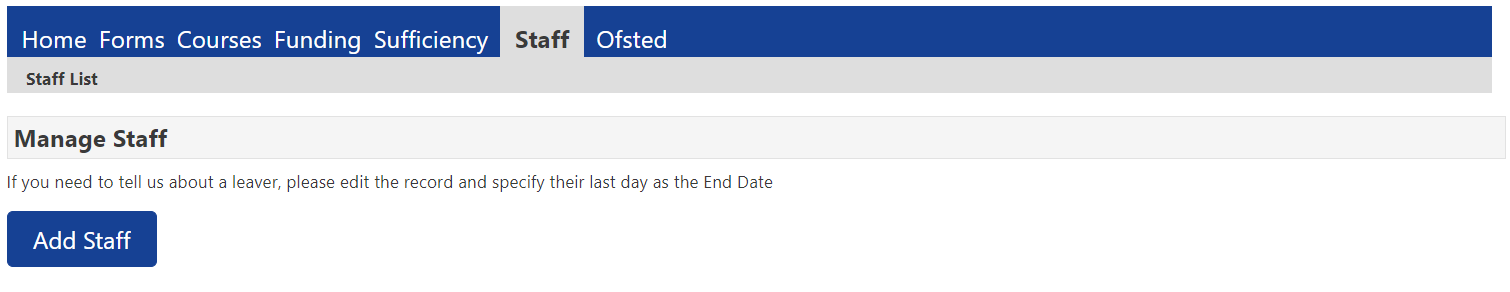 Once selected, a list of staff members will be displayed.  This list will consist of all active staff/contact records currently held by the Local Authority.It is recommended that the details of staff and colleagues already listed are processed as follows –① Delete (end date) all records where the person is no longer associated/employed② Update records for all persons listed that remain associated/employed③ Add new records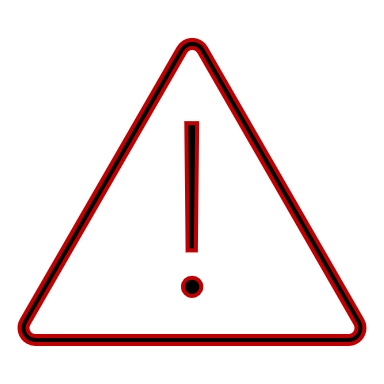 ① To DELETE a recordSelect EDIT for the record to be deleted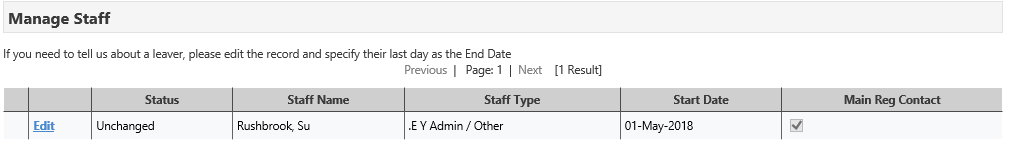 Select the Staff Main Details tab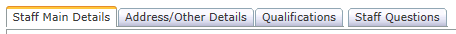 Insert an END DATE to the record (this is the last date of employment / association)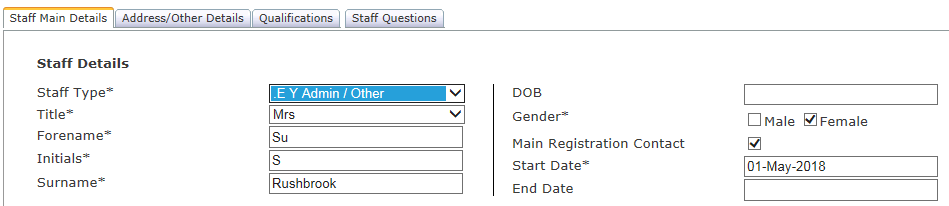 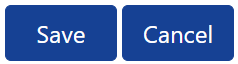 Click SAVE 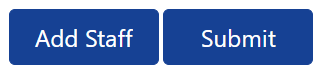 Click SUBMIT when all records have been updated The status will advise the progress of the submitted updates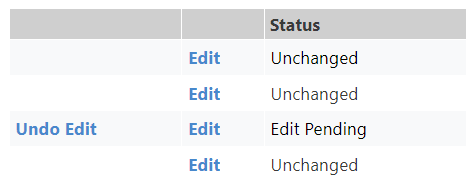 ② To AMEND a recordSelect EDIT for the record to be amendedIn turn select each tab to update the details held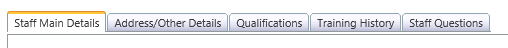 TAB: Staff Main DetailsTo add/amend a Post –TAB: Address/Other DetailsTAB: Qualifications (this tab is not mandatory)TAB: Training HistoryTAB: Staff QuestionsClick SAVE Click SUBMIT when all records have been updated The status will advise the progress of the submitted updates③ Add new recordsClick ADD STAFF In turn select each tab to update the details held(refer to ② To AMEND a record)Click SAVE Click SUBMIT when all records have been updated The status will advise the progress of the submitted updates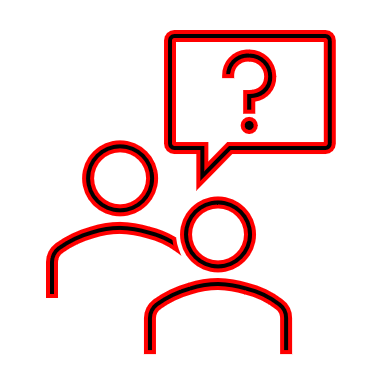 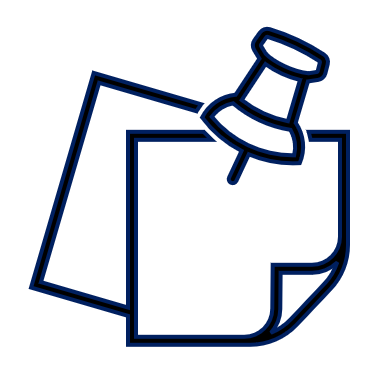 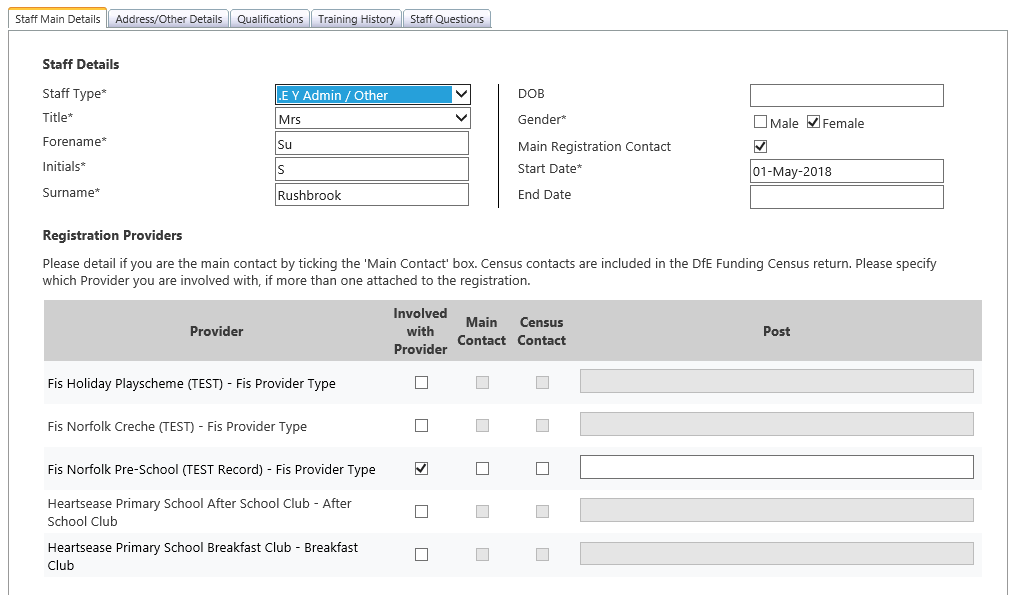 Fields:* denotes those that are mandatoryStaff Type – please select one of the followingFields:* denotes those that are mandatoryStaff Type – please select one of the following. ECFS Contact. Parent & Toddler Contact.E Y Admin / Other.E Y Childminder.E Y Childminder Assistant.E Y Committee Member.E Y Committee Member - Chair.E Y Committee Member – Secretary.E Y Committee Member - Treasurer.E Y Deputy Manager.E Y Manager.E Y Practitioner.E Y Room / Team LeadHead TeacherTeacherDOB – this is NOT REQUIREDMain Registration Contact – must be ticked for ONLY one personEnd Date – only required to delete the recordDOB – this is NOT REQUIREDMain Registration Contact – must be ticked for ONLY one personEnd Date – only required to delete the recordPlease tick where applicable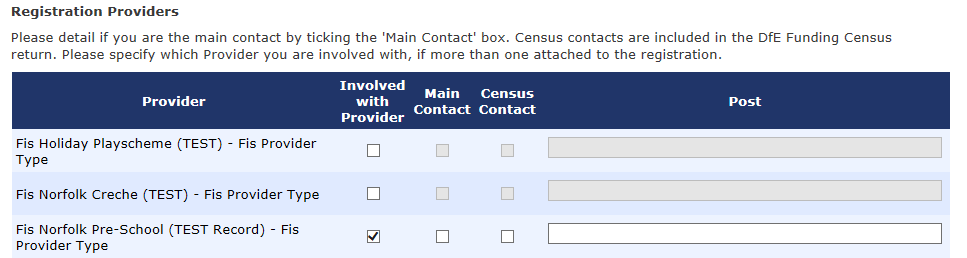 Add post details if the individual is responsible for or the main contact for finance/funding or Being 2Please select –.E Y Being 2.E Y Finance ContactClick box (which is open for selection)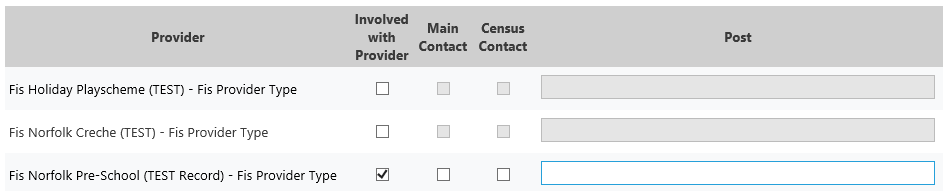 Click arrow to select and insert a post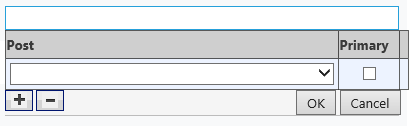 To add an additional post, click Once all posts are listed, click OK to complete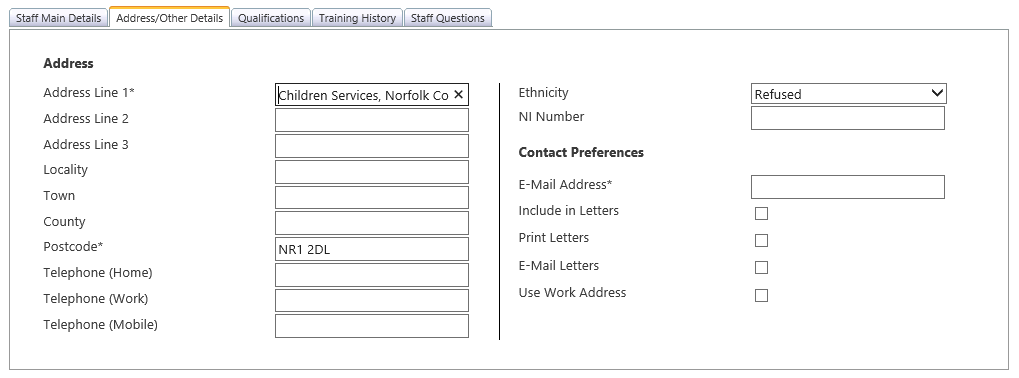 Fields:* denotes those that are mandatoryPlease include(these will be the details used for communication eg. training)Full AddressTelephone (Work) and/or (Mobile)E-Mail Address (business) Use Work Address – PLEASE DO NOT TICKClick Add Qualification (new window will open)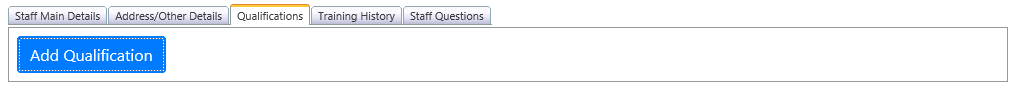 Complete the Qualification Details (* denotes mandatory field)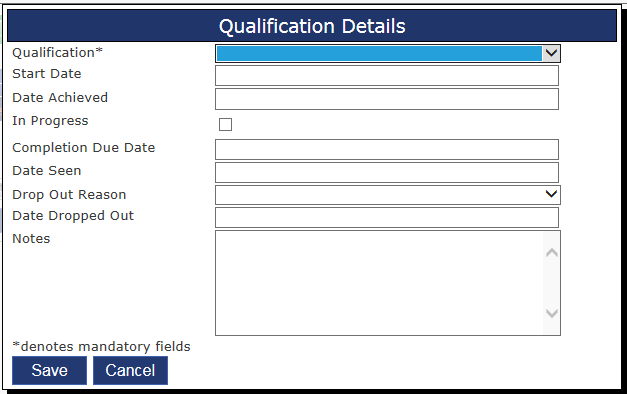 Qualification List:Qualification – please ONLY select one of the following. Apprentice.Early Years Professional Status.Early Years Professional Status - Studying Towards.Early Years Registration.Early Years Teacher Status.Early Years Teacher Status - Studying Towards.Level 2 - Full & Relevant.Level 2 - Studying Towards.Level 3 - Full & Relevant.Level 3 - Studying Towards.Level 4 - Full & Relevant.Level 4 - Studying Towards.Level 5 - Full & Relevant.Level 5 - Studying Towards.Qualified Teacher StatusIt is possible to add notes if requiredClick SAVE This tab is for information only, and will provide a list of training requests for an individual.  For specific details concerning the course attendanceClick VIEW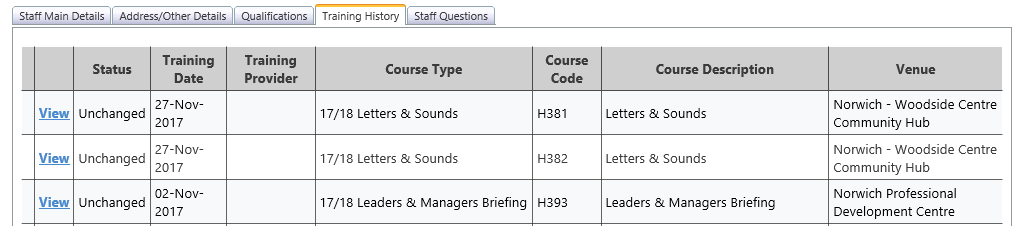 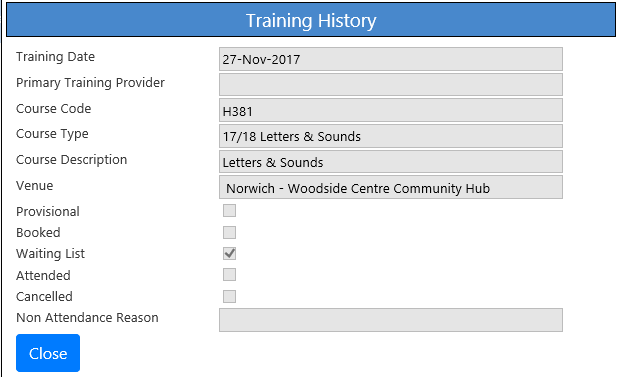 This tab should be completed for any staff that have a special requirement to enable them to attend an event offered by the Early Years Service.Tick YES, if applicable.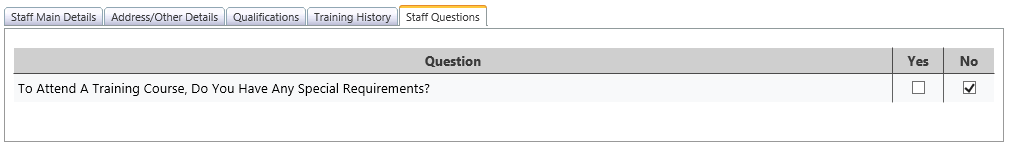 